The Oaks Family Practice                                        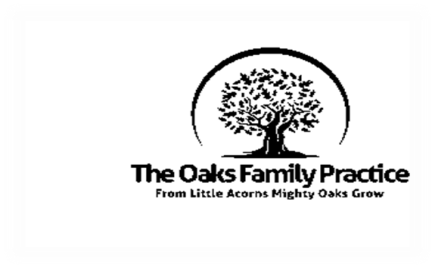 New Patient Registration Form for Children <18Child’s NameGenderDate Of BirthPlace of birthEthnicity Main Language SpokenCurrent School/NurseryCurrent AddressPrevious AddressYES/NODoes the child have any medical conditions?Please state if yesDoes the child have any additional needs?Please state if yesDo you consider your child to have a disability?Please state if yesDoes the child take ay regular medication?Please state if yesDoes the child have any allergies?Please state if yesWho else lives in the household with the child?Who else lives in the household with the child?Who else lives in the household with the child?NameAge/Date of BirthRelationship to childYES/NODo you have parental responsibility for the child?Is the child you are registering ‘looked after’ by the local authority or subject of a child protection plan?Is the child a carer for you or someone else?Please state who if yesFor more support check out: http://www.bolton.gov.uk/website/pages/young carers.aspxDo you know the name of the child’s health visitor/school nurse?Please state who if yesIs there anything else you think the practice needs to be aware of?Does the child/your family have a social worker?Please state who if yesName of person completing this formRelationship to the childSignatureDate